2021 Consignment Agreement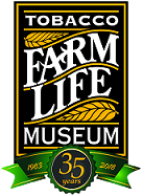 	The Tobacco Farm Life Museum and Consignor Agree as Follows:Agreement: This agreement confirms that merchandise has been cosigned by ______________, the “Consignor”, to the Tobacco Farm Life Museum for sale in its gift shop. Under this agreement the Tobacco Farm Life Museum agrees to display and sell the merchandise on behalf of the Consignor until such time that all the items are sold or returned to the Consignor in good condition. Marketing: The Tobacco Farm Life Museum will promote the item(s) from the Consignor on social media and other platforms as available. Terms of Pricing: The Tobacco Farm Life Museum will increase the cost of each item from the Consignor by 30%. This 30% will be kept by the Museum and the rest will be paid to the Consignor.Online Sales: The Tobacco Farm Life Museum is willing to include the Consignors item(s) in our online store. If this is requested by Consignor, shipping prices will be taken from the Consignors final paymentPayments: Sales are to be tabulated and payments made to the Consignor at the end of each month. If there were no sales for the month the Consignor will be notified as such and payment will be made at the end of a month in which a sale was made. Items Consigned: Items consigned are inventoried and agreed upon by both the Tobacco Farm Life Museum and Consignor. An inventory of consigned items will be attached to this agreement. The Tobacco Farm Life Museum does not promise that each item will be sold. If the items are not sold within the consignment period, the Tobacco Farm Life Museum may request that they are not included in future cycles. Consignment Period: The Tobacco Farm Life Museum accepts items for consignment in 90-day cycles. At the end of this cycle, the Tobacco Farm Life Museum or Consignor may request to renew the cycle. Requests on behalf of either party does not guarantee a renewal of the cycle. Item(s) that were not purchased must be promptly collected at the end of the consignment cycle.Event or Holiday Cycles: The Tobacco Farm Life Museum may accept shorter consignment cycles during holidays or events at the Museum. Items from the Consignor will be required to fit the theme of the event or holiday.  Loss or Damage: The Tobacco Farm Life Museum and Consignor will share liability for stolen or damaged inventory.Termination of Consignment: Either party may terminate consignment period at any time. In witness thereof, the parties have executed this Agreement as of the date stated above:Tobacco Farm Life MuseumBy: _____________________Visitor Services Coordinator/Gift Shop Manager Consignor By: _____________________